План-конспект дистанционного занятия по вольной борьбепедагога дополнительного образованияБезнос Екатерина ИвановнаОбъединение: «Вольная борьба»Программа «Вольная борьба»Группа № 01-66, 01-67Дата проведения: 26.12.2022 г.Время проведения: 16.50-18.20; 18.30-20.00Тема занятия: ОФП. Бег на короткие дистанции.Цель занятия: Умение овладеть техническими действиями.ПОДГОТОВИТЕЛЬНАЯ ЧАСТЬПереходи по ссылке: https://www.youtube.com/watch?v=CDfFtRUMGAkОСНОВНАЯ ЧАСТЬ1. Техника и тактика в борьбе.Переходим по ссылке для выполнения заданий:https://yandex.ru/video/preview/341648037613503651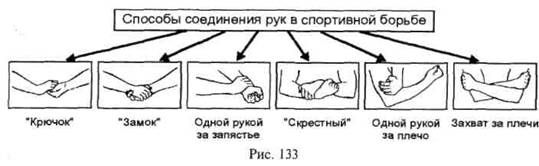 2. Общая физическая подготовка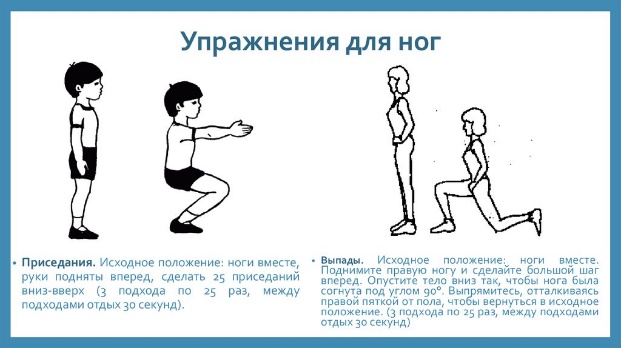 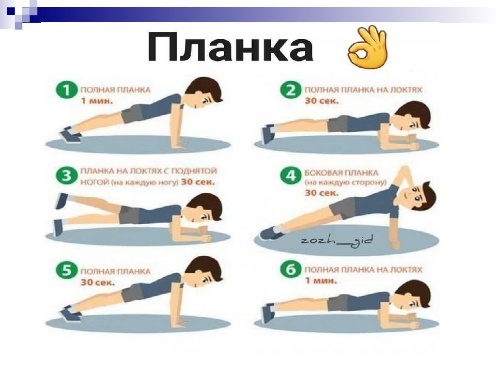 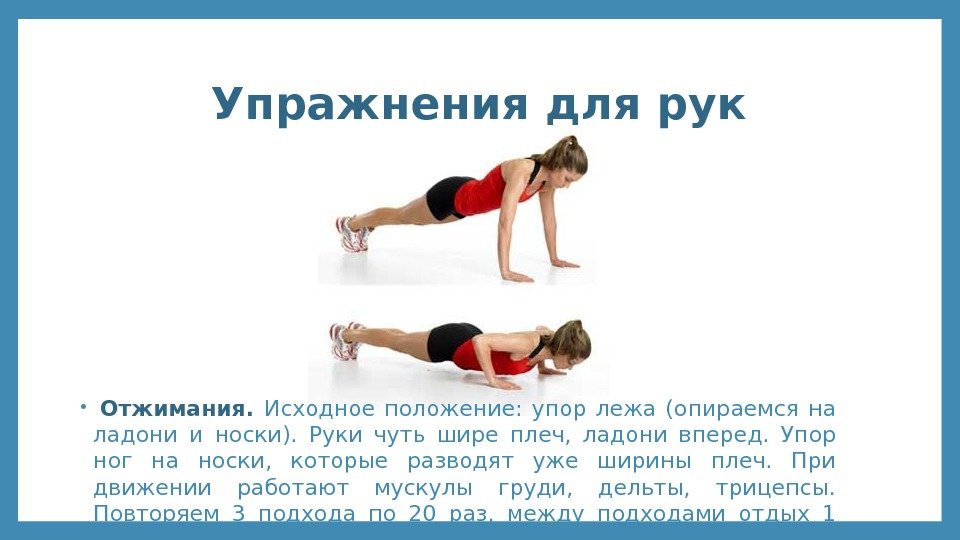 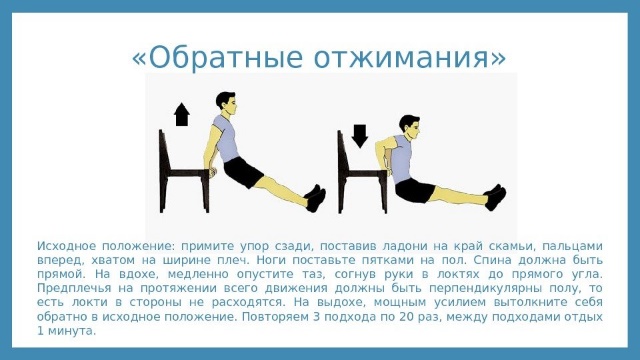 ЗАКЛЮЧИТЕЛЬНАЯ ЧАСТЬ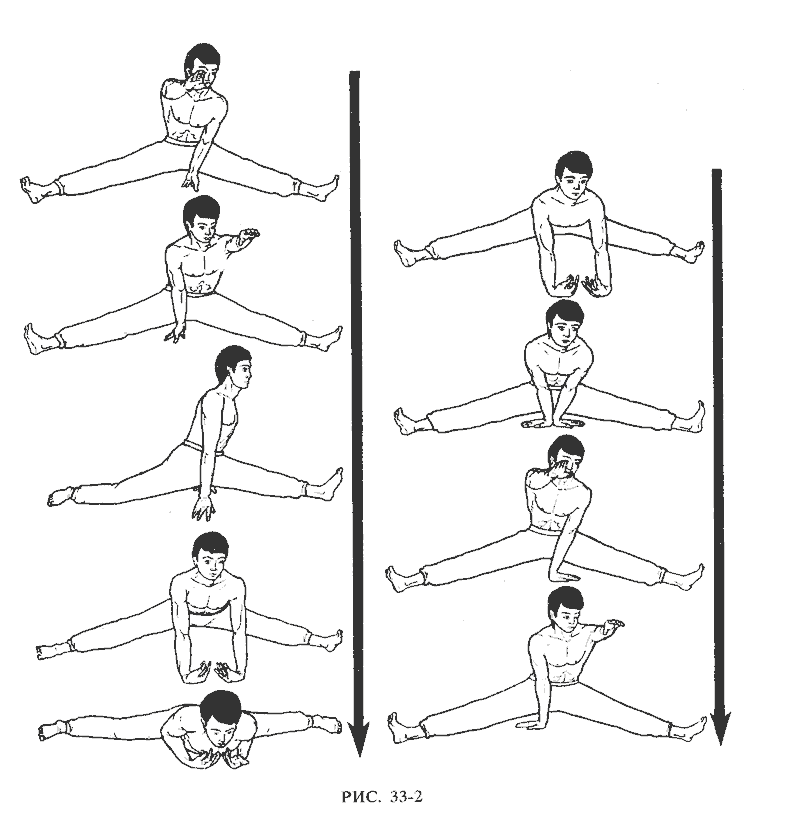 Домашние задание: 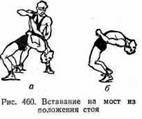 Обратная связь:Фото самостоятельного выполнения задания отправлять на электронную почту metodistduz@mail.ru для педагога Безнос Е.И.